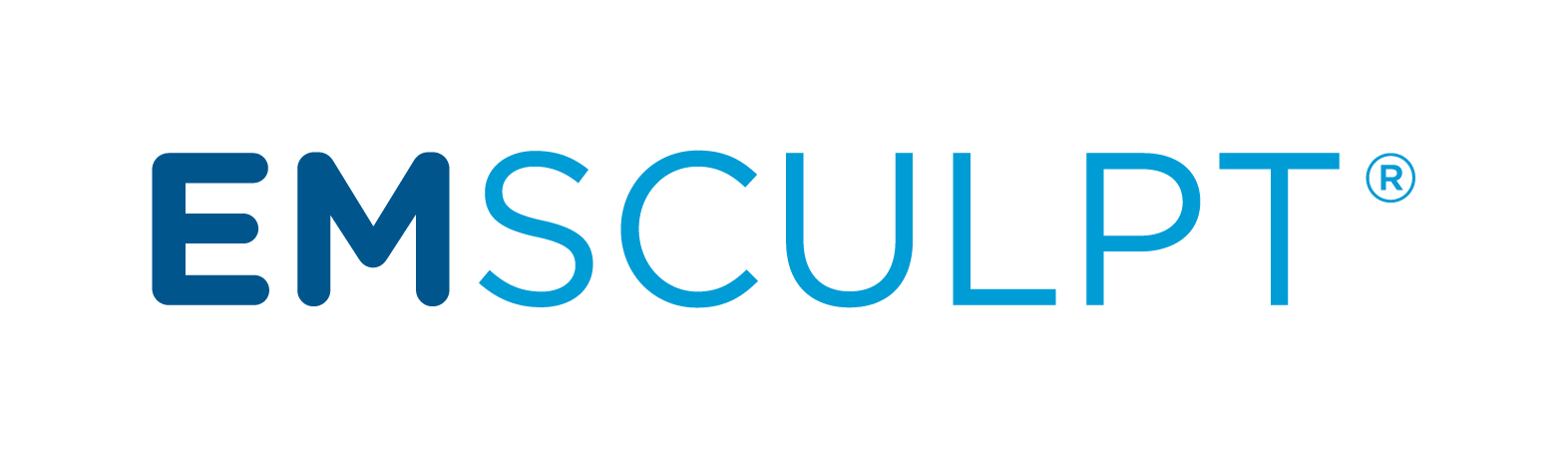 GENERAL PATIENT RECORDYou are scheduled for a series of non-invasive treatments with the Emsculpt. The device is indicated for improvement of abdominal tone, strengthening of the abdominal muscles, development of firmer abdomen. Strengthening, toning and firming of buttocks. Initials: _____ Your treatment provider will discuss your specific treatment needs. Recommended number of treatments is 4. The treatment is typically about 30 minutes per session, with sessions separated by at least two days. Completing a full treatment series is necessary to maximize treatment efficacy. You may need additional treatments depending on your goals. Initials: _____ Before the treatment, you are not required to do anything special, however, keeping your body well hydrated is recommended. On the day of the treatment, you are advised to wear comfortable clothing which allows flexibility for correct positioning during the treatment. You will be asked to remove all metallic accessories and electronic devices. Initials: _____ I acknowledge that a successful treatment outcome can be affected by smoking or excessive alcohol consumption, as well as: eating disorders or on-going medication. While no special diet is required, you are encouraged to eat healthy to help promote and maintain results. Initials: _____ The treatment does not require anesthesia. During the application, you will feel intense muscle contractions in the treated area. The procedure doesn’t require any recovery time. Typically, you can get back to your daily routine right after the treatment. Initials: _____I acknowledge that the treatment should preferably be applied directly over the skin. If not, I am aware not to wear any metallic accessories (such as jewelry, watch or clothes containing metallic threads) during the treatment. I also acknowledge that I do not have any metallic or electronic implants (such as pacemakers, defibrillators, metallic IUDs, etc.) Initials: _____Please answer whether you currently have or have had any of the following*:Metal or electronic implants							 YES      NOCardiac pacemakers, implanted defibrillators, implanted neurostimulators	 YES      NODrug pumps									 YES      NOPulmonary insufficiency							 YES      NOMalignant tumor								 YES      NOFever										 YES      NOMetallic IUD									 YES      NOSensitivity or allergy to latex							 YES      NOHemorrhagic conditions							 YES      NOInjured or otherwise impaired muscles						 YES      NOHeart disorders								 YES      NOEpilepsy									 YES      NORecent surgical procedures (muscle contraction may disrupt the healing)	 YES      NOAreas of the skin which lack normal sensation					 YES      NOIf you answer YES to any of these questions, please specify: ____________________________________________________________________________________________________________________________________________________________________________________________________________________________________________________________________________________________________________________________________________________________________Please answer the following:Have you been pregnant?C-section  			 Vaginal birth 			 Are you satisfied with the strength of your core muscles?Are you satisfied with the shape of your buttock?*For the full range of contraindications, warnings, and cautions, consult your treatment provider.Treatment considerationsI am aware that the treatment cannot be applied over the head, heart and neck. Initials: ______I am aware that pregnancy and nursing are contraindicated, and pregnant women cannot undergo the treatment. Initials: ______I understand that there are certain risks associated with Emsculpt treatments and they include 
but are not limited to muscular pain, temporary muscle spasm, temporary joint or tendon pain, local erythema or skin redness and intramuscular fat decrease*. Initials: _____I understand that the treatment over injured or otherwise impaired muscles is contraindicated* Initials: ____I understand that the treatment may involve risks of complications or injury from both known and unknown causes, and I freely assume these risks. Initials: ______I agree to before and after treatment photographs, measurements and weighing, as this will help for medical evaluation of the results of the treatment. Information will be acquired for medical records or marketing purposes. Initials: ______I understand the results may vary from person to person and that an exact result cannot be predicted. Completing a full treatment series is necessary to maximize treatment efficacy. It is very unlikely, but it is possible that you will not feel any recognizable result after the procedure. I acknowledge the results may not meet my expectations. Initials: ______I certify that I have read this entire document and that I agree with all provisions. I certify that I have had the opportunity to ask questions and these questions have been answered in full to my satisfaction. 
I fully understand the treatment conditions, the procedure, and possible side effects. Initials: ______I have read the above information, and I request and give my consent to be treated with the Emsculpt by the physician(s) in this practice and his/her designated staff. Initials: ______My signature below indicates that the above information is accurate and current.Patient’s signature: ______________________________________ Date: ___________________________Witness (in print):________________________Signature: _______________________ Date:___________Practice Name: ____________________________*For the full range of possible adverse effects and expected device-related treatment sequelae, consult your treatment provider.THIS PAGE INTENTIONALLY LEFT BLANK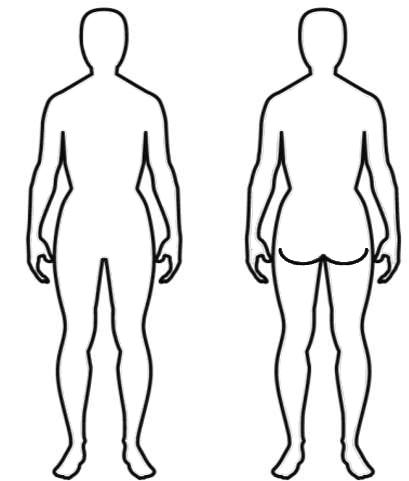 TREATMENT RECORDPatient’s name or ID: _____________________________________________Photos taken: 	YES  /  NOTreatment area(s) - describe or mark on diagram: ________________________________________________________________Weight before 1st Tx/after last Tx: _______/________	  Height: ___________Patient’s name:Date of birth:                                          Age:Phone:Email:SESSION #DATEPROTOCOLTREATMENT TIMEMAXIMUM INTENSITYREACHEDCIRCUMFERENCE MEASUREMENTCOMMENTS OPERATORINITIALS12345678